VAJA 20 - RISANKA - VOŽNJA AVTOMOBILA1.Odpri novo sekvenco z imenom POKRAJINANaredi:Title: CESTA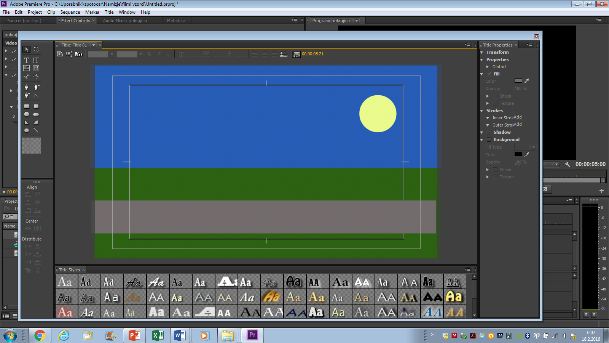 Dodaj: Efekti, Video effect, generate, Lanse Flare2.Naredi TiTLE: OBLAKI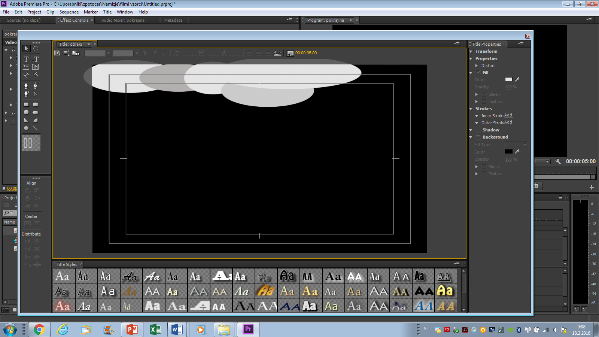 Animiraj oblake, da počasi potujejo v levo. (Position)3. Odpri novo sekvenco AVTOMOBILNaredi TITLE: GOLF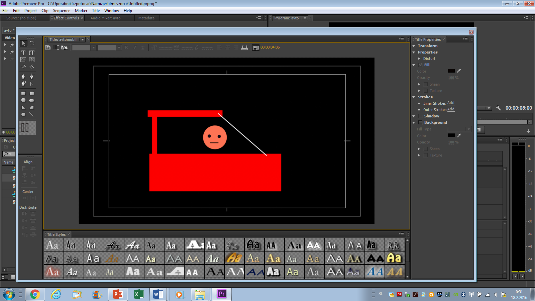 Naredi nov TITLE: KOLO1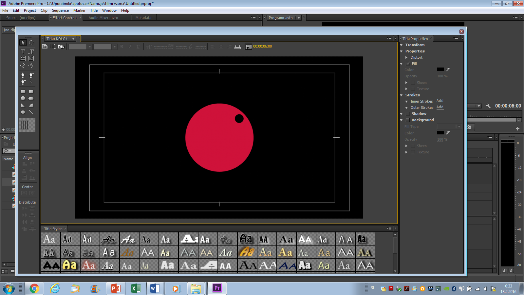 Naredi nov TITLE: KOLO2Postavi vse title na vsako na svojo časovnico.Kolesa ustrezno pomanjšaj (SCALE) in premakni (POSITION) ter animiraj vrtenje koles (efekt ROTATION)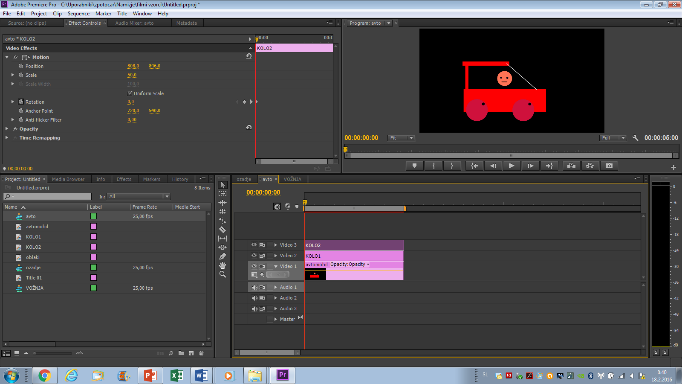 4. Naredi novo sekvenco VOŽNJANa to sekvenco zanesi: POKRAJINA, AVTOMOBILAvtomobil ustrezno pomanjšaj in ga animiraj tako, da se bo peljal od leve na desno.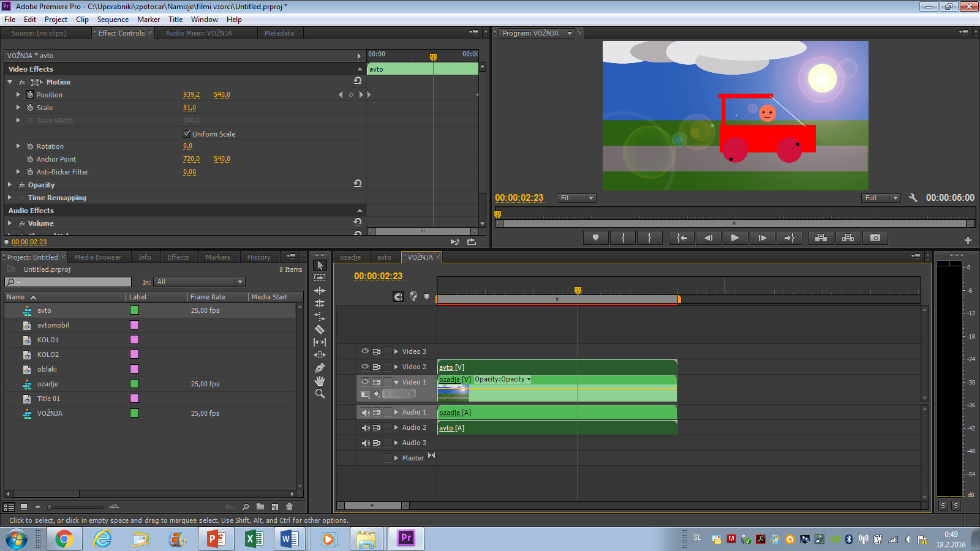 SHRANI.Tutorial: https://www.youtube.com/watch?v=UT6-3z1MvzwEKONOMSKA ŠOLANOVO MESTOVAJA V PREMIERJUMedijsko oblikovanjeZdenko Potočar